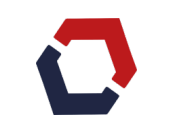 Offre de stage Finance/Marchés Financiers Stagiaire « desk refinancement »Notre GroupeLe Groupe OTCex est un groupe de services financiers intervenant dans les métiers de l’intermédiation et de l’asset management. Ses activités se développent sur les classes d’actifs taux d’intérêt / crédit, actions et matières premières. Son chiffre d’affaires est de 125 M€ environ et ses effectifs sont de l’ordre de 200 personnes. Le groupe est implanté à Paris, Londres, Lisbonne, Milan, Hong Kong, Singapour, Tel Aviv, Dubaï et New York. Dans le cadre de son développement et afin de renforcer son service de refinancement court terme, le Groupe recherche un(e) stagiaire pour une période minimum de 6 mois (type année de césure). Vos MissionsPour votre premier stage en salle des marchés :• Assister l’équipe commerciale front office, notamment en collectant et en diffusant les courbes de prix à l’émission • Enrichir les bases de données internes • Maintenir et développer des outils informatiques (VBA, Python) • Assurer le suivi du règlement livraison avec le Back Office • Participer à l’effort marketing qui accompagne la stratégie de développement de l’activité du groupe, notamment digitale Votre ProfilDynamique, autonome, vous avez un attrait pour la finance de marchés. • Qualités relationnelles affirmées et sens du contact, autonomie, polyvalence, méthode, rigueur et sens de l’organisation sont indispensables pour la réussite dans ce poste • Sens de l’initiative et être force de proposition • Formation requise : Bac + 4 / 5, type Master Finances / Finance de Marchés ou Ecole d’Ingénieur Généraliste, • Langue : anglais courant indispensable • Maîtrise du Pack Office dont ExcelPolitique de gratification attractive, Tickets RestaurantCette offre est faite pour vous ? Contactez notre RRH : julie.lucchet@otcexgroup.com